             2023 Membership Renew/Join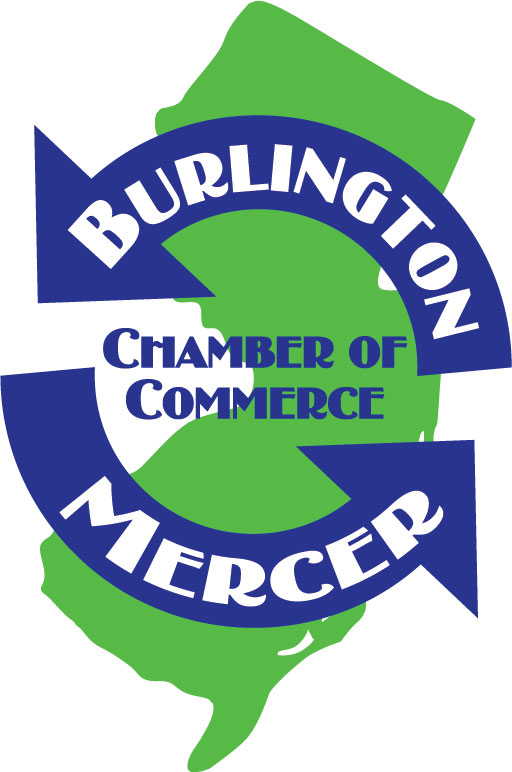 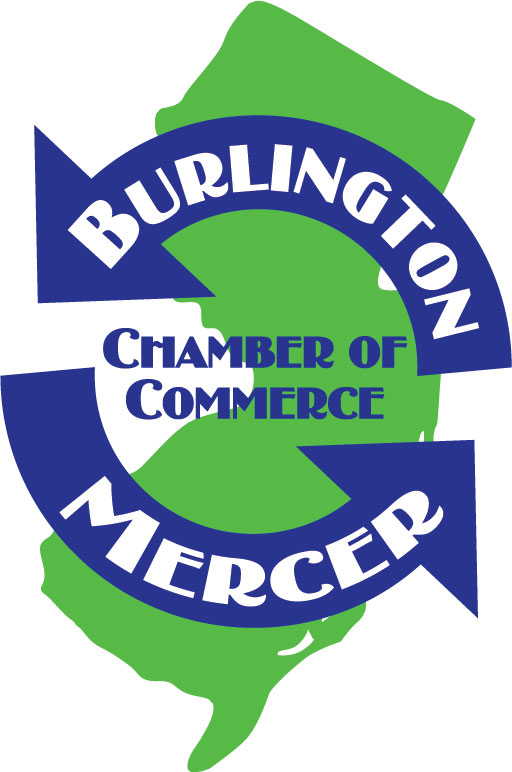 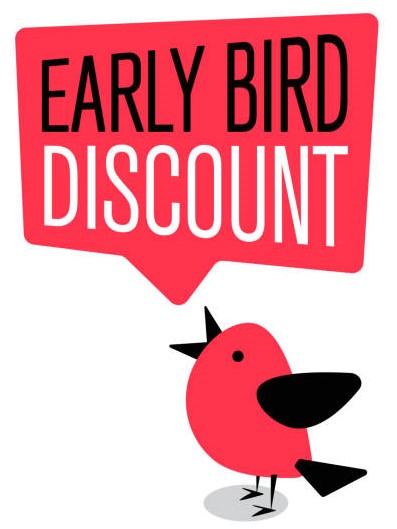 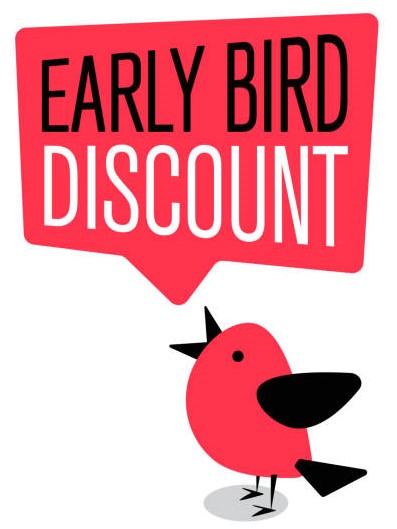                Burlington Mercer Chamber                  Chamber of Commerce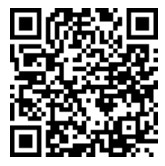 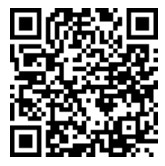       To Join or Renew Online please go to https://burlington-mercer-                  chamber-of-commerce.square.site/ or scan this QR codeCompany Trade Name:	_________________________________________________________________________Type of Business:	_________________________________________________________________________Representative:		_________________________________________________________________________Mailing Address:	_________________________________________________________________________			____________________________________________________  Zip Code: ____________Telephone:		______________________________  Cell Phone: _________________________________E-Mail Address:	_________________________________________________________________________Web-Site Address:	_________________________________________________________________________Referred by:		___________________________________________________________________I could help in the following way (s):_________ Marketing		_________ Street Fair		_________ Business to Business Networking _________ Events		_________ Business Expo	_________ Membership Ambassador_________ Website		_________ Guest Speaker	_________ On Board of Directors or CommitteeJoin or renew your membership and network your business at our events. Share your business experiences with the other members and profit from our speakers and programs. We generally meet at least twice a month at various member restaurants with one daytime and 1 evening event Our members receive the discounted price for a booth at the Street Fair.  Please visit our Web site www.BurlingtonMercerChamber.org for coming events.Early Bird Price:  Pay $125 and your membership is good through December 31, 2023                                (Avoid the membership price increase as of January 1, 2023)PAYMENT: _____ Check Enclosed Payable to Burlington Mercer Chamber  OR Visa_   MC_   Discover_   AmEx_Card Number: ____________________________________________________ Exp. Date: _________ Sec. Code:_____Street Address on CC Bill: _______________________________________________________ Zip Code: ___________Signature: ________________________________________________________ Date: ___________________________Mail Paper Application to Burlington Mercer Chamber of CommerceP.O. Box 65, Bordentown, NJ 08505   (609) 298-7774   www.BurlingtonMercerChamber.org info@BurlingtonMercerChamber.org